Załącznik nr 1 do ofertyI. TABLICA PAMIĄTKOWA – 1 sztuka Wzór tablicy pamiątkowej przedstawia rysunek  nr 1Tablica pamiątkowa musi zawierać: 1. Zestawienie znaków graficznych ułożone według załączonego rysunku: - logo Fundusze Europejskie Program Regionalny, 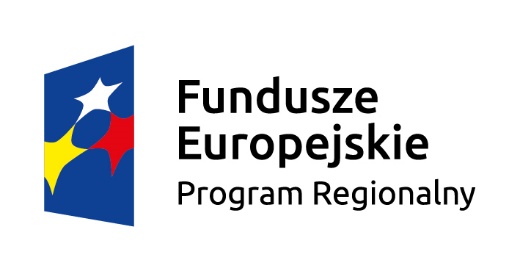 - barwy  Rzeczypospolitej Polskiej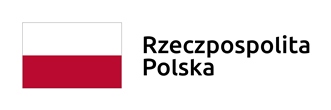 - logo Unii Europejskiej ze słownym odwołaniem do Unii Europejskiej i Europejskiego Funduszu Rozwoju Regionalnego, 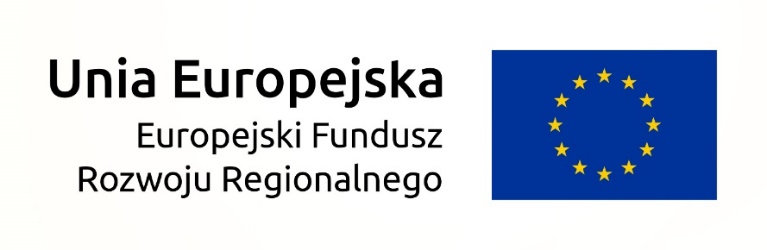 - herb Województwa Małopolskiego 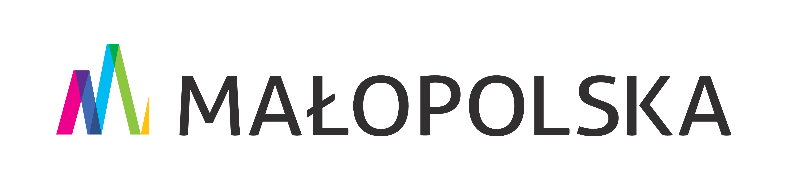 2. Tytuł projektu:Budowa wypożyczalni sprzętu wodnego oraz urządzeń obsługi rekreacji przywodnej w Czorsztynie3. Cel projektu: Zagospodarowanie rekreacyjne i turystyczne otoczenia zbiornika wodnego – Jeziora Czorsztyńskiego4. Nazwę Beneficjenta: AUTO WITO Witold Żytkowicz5. Adres portalu:www.mapadotacji.gov.pl  Informacje ogólne:Tablica ma zostać wykonana w rozmiarze: wysokość 80 cm, szerokość 120 cm.Tablica ma zostać wykonana w sposób trwały, czytelny, ma być estetyczna.Logotypy do wykonania tablicy dostępne są na stronach Serwisu Regionalnego Programu Województwa Małopolskiego  – http://www.rpo.malopolska.pl/realizuj-projekt/poznaj-zasady-promowania-projektu/zasady-promocji-i-oznakowania-projektow-dla-umow-podpisanych-od-1-stycznia-2018-rInformacje dotyczące stosowania i budowy znaków znajdują się w dokumencie „KSIĘGA IDENTYFIKACJI WIZUALNEJ znaku marki Fundusze Europejskie i znaków programów polityki spójności na lata 2014-2020”. http://www.funduszeeuropejskie.gov.pl/media/47843/Ksiega_Identyfikacji_Wizualnej_2014-2020_2017.pdfUkład tablicy informacyjnej musi zawierać wszystkie wymagane elementy. Napisy na tablicy informacyjnej powinny zostać wykonane w sposób czytelny i trwały. Rysunek nr 1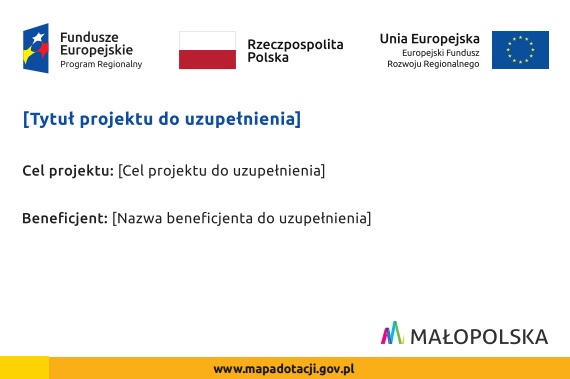 